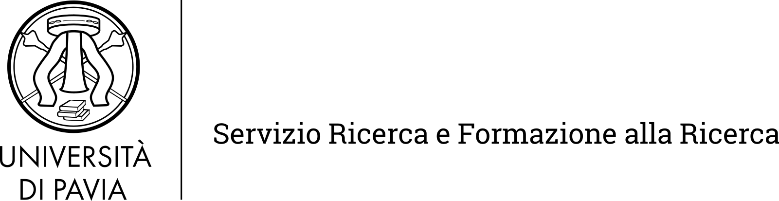 Per consentire all’Amministrazione universitaria di adottare, in ossequio a precise disposizioni normative, i provvedimenti finalizzati alla tutela della maternità, e tenuto altresì conto delle prescrizioni e delle tutele previste dal D. I. 12 Luglio 2007, la sottoscritta  				 nata a	il	, in qualità di dottoranda di ricerca in			, ciclo n.XXXIX ciclosi impegnaad informare tempestivamente gli Uffici amministrativi, liberando in tal modo l’Ateneo da ogni responsabilità al riguardo per eventuali omissioni in merito, del proprio stato di gravidanza 1, consegnando il certificato medico con l’indicazione della data presunta del parto.Pavia,  	FIRMA1 periodo per cui opera l’astensione obbligatoria in relazione alle condizioni previste dagli artt. 16 e seguenti del D. Lgs. 151/2001.